様式第８号（第９条関係）年　　月　　日　　　尼崎市長　　　様届出者　住所（法人にあっては、主たる事務所の所在地）氏名（法人にあっては、名称及び代表者の氏名）電話（　　　　　）　　　　　―　　　　　　電子メール　　　　　　　　　　　　　　　　担当者氏名Ａ４　別紙　１　ばい煙及び粉じんに係るもの　　(１)　ばい煙発生施設の構造等Ａ４　　(２)　ばい煙発生施設の使用及び管理の方法Ａ４　　(３)　ばい煙の処理の方法Ａ４　　(４)　有害物質の種類、構造、使用の方法及び有害物質の処理の方法Ａ４　２　粉じんに係るもの　　(１)　粉じんの施設の種類、構造、使用の方法及び粉じん処理の方法Ａ４　　(2) 粉じん発生施設（堆積場）の構造並びに使用及び管理の方法Ａ４　　(３)　粉じん発生施設（コンベア）の構造並びに使用及び管理の方法Ａ４　　(４)　粉じん発生施設（粉砕機、摩砕機、ふるい）の構造並びに使用及び管理の方法Ａ４　５　悪臭に係るもの　　　悪臭の施設の種類、構造、使用の方法及び悪臭の処理の方法Ａ４工場等の名称資本金の額又は出資の総額工場等の所在地工場等の所在地業　種主な製品又は加工の種類作業の種類及び方法　　別添作業工程図のとおり常時使用する従業員の数特定施設等の種類、構造、配置並びに使用及び管理の方法　　別紙のとおり特定施設等の種類、構造、配置並びに使用及び管理の方法　　別紙のとおりばい煙等の処理の方法　　別紙のとおり工事の着手年月日　　別紙のとおり工事の完成年月日　　別紙のとおり特定施設等の使用開始年月日　　別紙のとおり備考備考工場等における施設番号工場等における施設番号施設の種類施設の種類名称・型式名称・型式規　　　　　　　　　　　　　　模伝熱面積（㎡）規　　　　　　　　　　　　　　模バーナーの燃料の燃焼能力（重油換算 ｌ／ｈ）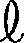 規　　　　　　　　　　　　　　模原料の処理能力（t／h）規　　　　　　　　　　　　　　模火格子面積・羽口面断面積（㎡）規　　　　　　　　　　　　　　模変圧器の定格容量（ＫＶＡ）規　　　　　　　　　　　　　　模触媒に付着する炭素の燃焼能力（㎏／h）規　　　　　　　　　　　　　　模焼却能力（㎏／h）規　　　　　　　　　　　　　　模燃焼室の容積（）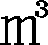 規　　　　　　　　　　　　　　模乾燥施設の容量（）規　　　　　　　　　　　　　　模電流容量（ＫＡ）規　　　　　　　　　　　　　　模ポンプの動力（ＫＷ）工事の着手年月日工事の着手年月日　　年　　月　　日　　年　　月　　日工事の完成年月日工事の完成年月日　　年　　月　　日年　　月　　日特定施設等の使用開始年月日特定施設等の使用開始年月日　　年　　月　　日年　　月　　日工場等における施設番号工場等における施設番号工場等における施設番号使用状況１日の使用時間及び月使用日数等１日の使用時間及び月使用日数等　時～時　時間／日　　回／日　日／月　時～時　時間／日　　回／日　日／月　時～時　時間／日　　回／日　日／月　時～時　時間／日　　回／日　日／月　時～時　時間／日　　回／日　日／月使用状況季　　節　　変　　動季　　節　　変　　動原 材 料（ばい煙の発生に影響のあるものに限る。）種　　　　　　　　類種　　　　　　　　類原 材 料（ばい煙の発生に影響のあるものに限る。）使　　用　　割　　合使　　用　　割　　合原 材 料（ばい煙の発生に影響のあるものに限る。）原材料中の成分割合（％）原材料中の成分割合（％）硫黄分カドミウム分鉛分ふっ素分鉛分ふっ素分硫黄分カドミウム分鉛分ふっ素分原 材 料（ばい煙の発生に影響のあるものに限る。）１日の使用量１日の使用量燃焼又は電力種　　　　　　　　類種　　　　　　　　類燃焼又は電力燃料中の成分割合（％）燃料中の成分割合（％）灰分灰分硫黄分灰分硫黄分燃焼又は電力発　　　 熱　　　 量発　　　 熱　　　 量燃焼又は電力通常の使用量（／h）通常の使用量（／h）燃焼又は電力混　　焼　　割　　合混　　焼　　割　　合排出ガス量（Ｎ／h）排出ガス量（Ｎ／h）湿　り最大　　　通常最大　　　通常最大　　　通常最大　　　通常最大　　　通常排出ガス量（Ｎ／h）排出ガス量（Ｎ／h）乾　き最大　　　通常最大　　　通常最大　　　通常最大　　　通常最大　　　通常排出ガス温度（℃）排出ガス温度（℃）排出ガス温度（℃）ばい煙の濃度ばいじん（ｇ／Ｎ）ばいじん（ｇ／Ｎ）最大　　　通常最大　　　通常最大　　　通常最大　　　通常最大　　　通常ばい煙の濃度硫黄酸化物（容積比 ppm）硫黄酸化物（容積比 ppm）最大　　　通常最大　　　通常最大　　　通常最大　　　通常最大　　　通常ばい煙の濃度カドミウム及びその化合物　　（㎎／Ｎ）カドミウム及びその化合物　　（㎎／Ｎ）最大　　　通常最大　　　通常最大　　　通常最大　　　通常最大　　　通常ばい煙の濃度塩　　素（㎎／Ｎ）塩　　素（㎎／Ｎ）最大　　　通常最大　　　通常最大　　　通常最大　　　通常最大　　　通常ばい煙の濃度塩化水素（㎎／Ｎ）塩化水素（㎎／Ｎ）最大　　　通常最大　　　通常最大　　　通常最大　　　通常最大　　　通常ばい煙の濃度ふっ素、ふっ化水素及びふっ化けい素（㎎／Ｎ）ふっ素、ふっ化水素及びふっ化けい素（㎎／Ｎ）最大　　　通常最大　　　通常最大　　　通常最大　　　通常最大　　　通常ばい煙の濃度鉛及びその化合物（㎎／Ｎ）鉛及びその化合物（㎎／Ｎ）最大　　　通常最大　　　通常最大　　　通常最大　　　通常最大　　　通常ばい煙量硫黄酸化物（Ｎ／h）硫黄酸化物（Ｎ／h）最大　　　通常最大　　　通常最大　　　通常最大　　　通常最大　　　通常備　　考ばい煙に係る処理施設の工場等における施設番号ばい煙に係る処理施設の工場等における施設番号ばい煙に係る処理施設の工場等における施設番号ばい煙に係る処理施設の工場等における施設番号ばい煙に係る処理施設の工場等における施設番号ばい煙に係る処理施設の工場等における施設番号ばい煙に係る処理施設の工場等における施設番号ばい煙に係る処理施設の工場等における施設番号ばい煙に係る処理施設の工場等における施設番号ばい煙に係る処理施設の工場等における施設番号処理に係るばい煙発生施設の工場等における施設番号処理に係るばい煙発生施設の工場等における施設番号処理に係るばい煙発生施設の工場等における施設番号処理に係るばい煙発生施設の工場等における施設番号処理に係るばい煙発生施設の工場等における施設番号ばい煙処理施設の種類・名称・型式ばい煙処理施設の種類・名称・型式ばい煙処理施設の種類・名称・型式ばい煙処理施設の種類・名称・型式ばい煙処理施設の種類・名称・型式ばい煙処理施設の種類・名称・型式ばい煙処理施設の種類・名称・型式ばい煙処理施設の種類・名称・型式ばい煙処理施設の種類・名称・型式ばい煙処理施設の種類・名称・型式工事の着手年月日工事の着手年月日工事の着手年月日工事の着手年月日工事の着手年月日工事の着手年月日工事の着手年月日工事の着手年月日工事の着手年月日工事の着手年月日年　月　日年　月　日工事の完成年月日工事の完成年月日工事の完成年月日工事の完成年月日工事の完成年月日工事の完成年月日工事の完成年月日工事の完成年月日工事の完成年月日工事の完成年月日年　月　日年　月　日特定施設等の使用開始年月日特定施設等の使用開始年月日特定施設等の使用開始年月日特定施設等の使用開始年月日特定施設等の使用開始年月日特定施設等の使用開始年月日特定施設等の使用開始年月日特定施設等の使用開始年月日特定施設等の使用開始年月日特定施設等の使用開始年月日年　月　日年　月　日処　　　　　理　　　　　能　　　　　力排出ガス量（Ｎ／h）排出ガス量（Ｎ／h）最　大最　大処　　　　　理　　　　　能　　　　　力排出ガス量（Ｎ／h）排出ガス量（Ｎ／h）通　常通　常処　　　　　理　　　　　能　　　　　力排出ガス温度（℃）排出ガス温度（℃）処理前処理前処　　　　　理　　　　　能　　　　　力排出ガス温度（℃）排出ガス温度（℃）処理後処理後処　　　　　理　　　　　能　　　　　力ば　い　煙　の　濃　度ばいじん（ｇ／Ｎ）処理前処理前処　　　　　理　　　　　能　　　　　力ば　い　煙　の　濃　度ばいじん（ｇ／Ｎ）処理後処理後処　　　　　理　　　　　能　　　　　力ば　い　煙　の　濃　度硫黄酸化物（容積比ppm）処理前処理前処　　　　　理　　　　　能　　　　　力ば　い　煙　の　濃　度硫黄酸化物（容積比ppm）処理後処理後処　　　　　理　　　　　能　　　　　力ば　い　煙　の　濃　度カドミウム及びその化合物（㎎／Ｎ）処理前処理前処　　　　　理　　　　　能　　　　　力ば　い　煙　の　濃　度カドミウム及びその化合物（㎎／Ｎ）処理後処理後処　　　　　理　　　　　能　　　　　力ば　い　煙　の　濃　度塩素（㎎／Ｎ）処理前処理前処　　　　　理　　　　　能　　　　　力ば　い　煙　の　濃　度塩素（㎎／Ｎ）処理後処理後処　　　　　理　　　　　能　　　　　力ば　い　煙　の　濃　度塩化水素（㎎／Ｎ）処理前処理前処　　　　　理　　　　　能　　　　　力ば　い　煙　の　濃　度塩化水素（㎎／Ｎ）処理後処理後処　　　　　理　　　　　能　　　　　力ば　い　煙　の　濃　度ふっ素、ふっ化水素及びふっ化けい素　　　　　（㎎／Ｎ）処理前処理前処　　　　　理　　　　　能　　　　　力ば　い　煙　の　濃　度ふっ素、ふっ化水素及びふっ化けい素　　　　　（㎎／Ｎ）処理後処理後処　　　　　理　　　　　能　　　　　力ば　い　煙　の　濃　度鉛及びその化合物（㎎／Ｎ）処理前処理前処　　　　　理　　　　　能　　　　　力ば　い　煙　の　濃　度鉛及びその化合物（㎎／Ｎ）処理後処理後処　　　　　理　　　　　能　　　　　力ばい煙量硫黄酸化物（Ｎ／h）最大処理前処　　　　　理　　　　　能　　　　　力ばい煙量硫黄酸化物（Ｎ／h）最大処理後処　　　　　理　　　　　能　　　　　力ばい煙量硫黄酸化物（Ｎ／h）通常処理前処　　　　　理　　　　　能　　　　　力ばい煙量硫黄酸化物（Ｎ／h）通常処理後処　　　　　理　　　　　能　　　　　力捕集効率（％）ばいじんばいじんばいじん処　　　　　理　　　　　能　　　　　力捕集効率（％）硫黄酸化物硫黄酸化物硫黄酸化物処　　　　　理　　　　　能　　　　　力捕集効率（％）カドミウム及びその化合物カドミウム及びその化合物カドミウム及びその化合物処　　　　　理　　　　　能　　　　　力捕集効率（％）塩素塩素塩素処　　　　　理　　　　　能　　　　　力捕集効率（％）塩化水素塩化水素塩化水素処　　　　　理　　　　　能　　　　　力捕集効率（％）ふっ素、ふっ化水素及びふっ化けい素ふっ素、ふっ化水素及びふっ化けい素ふっ素、ふっ化水素及びふっ化けい素処　　　　　理　　　　　能　　　　　力捕集効率（％）鉛及びその化合物鉛及びその化合物鉛及びその化合物使　用状　況使　用状　況１日の使用時間及び月使用日数等１日の使用時間及び月使用日数等１日の使用時間及び月使用日数等時～　時時間／回　回／日日／月時～　時時間／回　回／日日／月使　用状　況使　用状　況季節変動季節変動季節変動排出口の実高さ（ｍ）排出口の実高さ（ｍ）排出口の実高さ（ｍ）排出口の実高さ（ｍ）排出口の実高さ（ｍ）補正された排出口の高さ補正された排出口の高さ（ｍ）補正された排出口の高さ補正された排出口の高さ（ｍ）補正された排出口の高さ補正された排出口の高さ（ｍ）補正された排出口の高さ補正された排出口の高さ（ｍ）補正された排出口の高さ補正された排出口の高さ（ｍ）排出速度（ｍ／ｓ）排出速度（ｍ／ｓ）排出速度（ｍ／ｓ）排出速度（ｍ／ｓ）排出速度（ｍ／ｓ）工場等における施設番号工場等における施設番号工場等における施設番号工場等における施設番号工場等における施設番号施設の種類施設の種類施設の種類施設の種類施設の種類名称・型式名称・型式名称・型式名称・型式名称・型式規　　　　　模　（能　　　　　力）規　　　　　模　（能　　　　　力）規　　　　　模　（能　　　　　力）規　　　　　模　（能　　　　　力）規　　　　　模　（能　　　　　力）工事の着手年月日工事の着手年月日工事の着手年月日工事の着手年月日工事の着手年月日年　　月　　日年　　月　　日工事の完成年月日工事の完成年月日工事の完成年月日工事の完成年月日工事の完成年月日年　　月　　日年　　月　　日特定施設等の使用開始年月日特定施設等の使用開始年月日特定施設等の使用開始年月日特定施設等の使用開始年月日特定施設等の使用開始年月日年　　月　　日年　　月　　日使　用　の　方　法原 材 料種　　　　　　　　　　　類種　　　　　　　　　　　類種　　　　　　　　　　　類使　用　の　方　法原 材 料使　　用　　割　　合（％）使　　用　　割　　合（％）使　　用　　割　　合（％）使　用　の　方　法原 材 料使　 用　 量１時間当たり１時間当たり使　用　の　方　法原 材 料使　 用　 量１日当たり１日当たり使　用　の　方　法使用温度（℃）使用温度（℃）使用温度（℃）使用温度（℃）使　用　の　方　法製品回収率（％）製品回収率（％）製品回収率（％）製品回収率（％）処　　理　　の　　方　　法発生が予想される有害物質の種類発生が予想される有害物質の種類発生が予想される有害物質の種類発生が予想される有害物質の種類処　　理　　の　　方　　法発　　 生　　 の　　 理　　 由発　　 生　　 の　　 理　　 由発　　 生　　 の　　 理　　 由発　　 生　　 の　　 理　　 由処　　理　　の　　方　　法処理施設の種類・名称・型式処理施設の種類・名称・型式処理施設の種類・名称・型式処理施設の種類・名称・型式処　　理　　の　　方　　法排出ガス量　（Ｎ／h）排出ガス量　（Ｎ／h）排出ガス量　（Ｎ／h）処理前処　　理　　の　　方　　法排出ガス量　（Ｎ／h）排出ガス量　（Ｎ／h）排出ガス量　（Ｎ／h）処理後処　　理　　の　　方　　法排出ガス温度（℃）排出ガス温度（℃）排出ガス温度（℃）処理前処　　理　　の　　方　　法排出ガス温度（℃）排出ガス温度（℃）排出ガス温度（℃）処理後処　　理　　の　　方　　法排出口の有害物質濃度（ppm）排出口の有害物質濃度（ppm）排出口の有害物質濃度（ppm）処理前処　　理　　の　　方　　法排出口の有害物質濃度（ppm）排出口の有害物質濃度（ppm）排出口の有害物質濃度（ppm）処理後処　　理　　の　　方　　法捕集効率（％）捕集効率（％）捕集効率（％）捕集効率（％）処　　理　　の　　方　　法排ガス集煙（集じん）方法（又はできない理由）排ガス集煙（集じん）方法（又はできない理由）排ガス集煙（集じん）方法（又はできない理由）排ガス集煙（集じん）方法（又はできない理由）処　　理　　の　　方　　法煙突・フード等の大きさ（高さ×頂口径）煙突・フード等の大きさ（高さ×頂口径）煙突・フード等の大きさ（高さ×頂口径）煙突・フード等の大きさ（高さ×頂口径）処　　理　　の　　方　　法排　　出　　速　　度（ｍ／ｓ）排　　出　　速　　度（ｍ／ｓ）排　　出　　速　　度（ｍ／ｓ）排　　出　　速　　度（ｍ／ｓ）管理計器の種類管理計器の種類管理計器の種類管理計器の種類管理計器の種類工場等における施設番号工場等における施設番号工場等における施設番号工場等における施設番号工場等における施設番号施設の種類施設の種類施設の種類施設の種類施設の種類名称・型式名称・型式名称・型式名称・型式名称・型式規　　　　　模　（能　　　　　力）規　　　　　模　（能　　　　　力）規　　　　　模　（能　　　　　力）規　　　　　模　（能　　　　　力）規　　　　　模　（能　　　　　力）工事の着手年月日工事の着手年月日工事の着手年月日工事の着手年月日工事の着手年月日年　　月　　日年　　月　　日工事の完成年月日工事の完成年月日工事の完成年月日工事の完成年月日工事の完成年月日年　　月　　日年　　月　　日特定施設等の使用開始年月日特定施設等の使用開始年月日特定施設等の使用開始年月日特定施設等の使用開始年月日特定施設等の使用開始年月日年　　月　　日年　　月　　日使　用　の　方　法原 材 料種　　　　　　　　　　　類種　　　　　　　　　　　類種　　　　　　　　　　　類使　用　の　方　法原 材 料使　　用　　割　　合（％）使　　用　　割　　合（％）使　　用　　割　　合（％）使　用　の　方　法原 材 料使　 用　 量１時間当たり１時間当たり使　用　の　方　法原 材 料使　 用　 量１日当たり１日当たり使　用　の　方　法使用温度（℃）使用温度（℃）使用温度（℃）使用温度（℃）使　用　の　方　法製品回収率（％）製品回収率（％）製品回収率（％）製品回収率（％）処　　理　　の　　方　　法発生が予想される粉じんの種類発生が予想される粉じんの種類発生が予想される粉じんの種類発生が予想される粉じんの種類処　　理　　の　　方　　法発　　 生　　 の　　 理　　 由発　　 生　　 の　　 理　　 由発　　 生　　 の　　 理　　 由発　　 生　　 の　　 理　　 由処　　理　　の　　方　　法処理施設の種類・名称・型式処理施設の種類・名称・型式処理施設の種類・名称・型式処理施設の種類・名称・型式処　　理　　の　　方　　法排出ガス量　（Ｎ／h）排出ガス量　（Ｎ／h）排出ガス量　（Ｎ／h）処理前処　　理　　の　　方　　法排出ガス量　（Ｎ／h）排出ガス量　（Ｎ／h）排出ガス量　（Ｎ／h）処理後処　　理　　の　　方　　法排出ガス温度（℃）排出ガス温度（℃）排出ガス温度（℃）処理前処　　理　　の　　方　　法排出ガス温度（℃）排出ガス温度（℃）排出ガス温度（℃）処理後処　　理　　の　　方　　法排出口の粉じん濃度（g／Ｎ）排出口の粉じん濃度（g／Ｎ）排出口の粉じん濃度（g／Ｎ）処理前処　　理　　の　　方　　法排出口の粉じん濃度（g／Ｎ）排出口の粉じん濃度（g／Ｎ）排出口の粉じん濃度（g／Ｎ）処理後処　　理　　の　　方　　法捕集効率（％）捕集効率（％）捕集効率（％）捕集効率（％）処　　理　　の　　方　　法排ガス集煙（集じん）方法（又はできない理由）排ガス集煙（集じん）方法（又はできない理由）排ガス集煙（集じん）方法（又はできない理由）排ガス集煙（集じん）方法（又はできない理由）処　　理　　の　　方　　法煙突・フード等の大きさ（高さ×頂口径）煙突・フード等の大きさ（高さ×頂口径）煙突・フード等の大きさ（高さ×頂口径）煙突・フード等の大きさ（高さ×頂口径）処　　理　　の　　方　　法排　　出　　速　　度（ｍ／ｓ）排　　出　　速　　度（ｍ／ｓ）排　　出　　速　　度（ｍ／ｓ）排　　出　　速　　度（ｍ／ｓ）管理計器の種類管理計器の種類管理計器の種類管理計器の種類管理計器の種類規　模面　　　　　　　　　　積（㎡）面　　　　　　　　　　積（㎡）規　模堆　　　積　　　能　　　力（ｔ）堆　　　積　　　能　　　力（ｔ）年　　月　　日年　　月　　日年　　月　　日年　　月　　日年　　月　　日年　　月　　日使　　用　　及　　び　　管　　理　　の　　方　　法堆積物の種類・性状・通常の年間延べ堆積量　　　（ｔ／年）堆積物の種類・性状・通常の年間延べ堆積量　　　（ｔ／年）使　　用　　及　　び　　管　　理　　の　　方　　法堆積物がその中に設置されている建築物の概要堆積物がその中に設置されている建築物の概要使　　用　　及　　び　　管　　理　　の　　方　　法散　水使　　用　　及　　び　　管　　理　　の　　方　　法散　水装　置　の　能　力（／h）使　　用　　及　　び　　管　　理　　の　　方　　法散　水使　　用　　及　　び　　管　　理　　の　　方　　法使　　用　　及　　び　　管　　理　　の　　方　　法薬 液 散 布使　　用　　及　　び　　管　　理　　の　　方　　法薬 液 散 布使　　用　　及　　び　　管　　理　　の　　方　　法薬 液 散 布装　置　の　能　力（／h）使　　用　　及　　び　　管　　理　　の　　方　　法薬 液 散 布使　　用　　及　　び　　管　　理　　の　　方　　法締固め使　　用　　及　　び　　管　　理　　の　　方　　法締固め使　　用　　及　　び　　管　　理　　の　　方　　法そ　の　他工場等における施設番号工場等における施設番号工場等における施設番号名称・型式名称・型式名称・型式散　　　水ベルト幅（cm）・バケット内容積（）ベルト幅（cm）・バケット内容積（）散　　　水単 基 の 長 さ （ｍ） ×基　数単 基 の 長 さ （ｍ） ×基　数散　　　水ベルト・バケットの速度（ｍ／分）ベルト・バケットの速度（ｍ／分）散　　　水運搬能力（t／h）運搬能力（t／h）工事の着手年月日工事の着手年月日工事の着手年月日年　　月　　日年　　月　　日工事の完成年月日工事の完成年月日工事の完成年月日年　　月　　日年　　月　　日特定施設等の使用開始年月日特定施設等の使用開始年月日特定施設等の使用開始年月日年　　月　　日年　　月　　日使　　用　　及　　び　　管　　理　　の　　方　　法運搬物の種類・運搬物の性状・通常の月間運搬量　　　 （ｔ／月）運搬物の種類・運搬物の性状・通常の月間運搬量　　　 （ｔ／月）使　　用　　及　　び　　管　　理　　の　　方　　法コンベアがその中に設置されている建築物の概要コンベアがその中に設置されている建築物の概要使　　用　　及　　び　　管　　理　　の　　方　　法集じん機集じん機の種類・型式使　　用　　及　　び　　管　　理　　の　　方　　法集じん機集じん機の効率（％）使　　用　　及　　び　　管　　理　　の　　方　　法集じん機送風機の原動機出力（ＫＷ）使　　用　　及　　び　　管　　理　　の　　方　　法散水設備装置の種類・型式使　　用　　及　　び　　管　　理　　の　　方　　法散水設備装置の能力（／h）使　　用　　及　　び　　管　　理　　の　　方　　法散水設備運搬量当たり散水量（／ｔ）使　　用　　及　　び　　管　　理　　の　　方　　法防じんカバーの設置状況防じんカバーの設置状況使　　用　　及　　び　　管　　理　　の　　方　　法そ　の　他工場等における施設番号工場等における施設番号工場等における施設番号施設の種類施設の種類施設の種類名称・型式名称・型式名称・型式規模原動機の定格出力（ＫＷ）原動機の定格出力（ＫＷ）規模処理能力（t／h）処理能力（t／h）工事の着手年月日工事の着手年月日工事の着手年月日年　　月　　日年　　月　　日工事の完成年月日工事の完成年月日工事の完成年月日年　　月　　日年　　月　　日特定施設等の使用開始年月日特定施設等の使用開始年月日特定施設等の使用開始年月日年　　月　　日年　　月　　日使　　用　　及　　び　　管　　理　　の　　方　　法処理対象物の種類・通常の月間処理量　　　　　　　　 （ｔ／月）処理対象物の種類・通常の月間処理量　　　　　　　　 （ｔ／月）使　　用　　及　　び　　管　　理　　の　　方　　法粉砕機・摩砕機・ふるいがその中に設置されている建築物の概要粉砕機・摩砕機・ふるいがその中に設置されている建築物の概要使　　用　　及　　び　　管　　理　　の　　方　　法集じん機集じん機の種類・型式使　　用　　及　　び　　管　　理　　の　　方　　法集じん機集じん機の効率（％）使　　用　　及　　び　　管　　理　　の　　方　　法集じん機送風機の原動機出力(ＫＷ)使　　用　　及　　び　　管　　理　　の　　方　　法散水装置装置の種類・型式使　　用　　及　　び　　管　　理　　の　　方　　法散水装置装置の能力（／h）使　　用　　及　　び　　管　　理　　の　　方　　法散水装置処理量当たり散水量（ｌ／t）使　　用　　及　　び　　管　　理　　の　　方　　法防じんカバーの設置状況防じんカバーの設置状況使　　用　　及　　び　　管　　理　　の　　方　　法そ　の　他工場等における施設番号工場等における施設番号工場等における施設番号工場等における施設番号施設の種類施設の種類施設の種類施設の種類名称・型式名称・型式名称・型式名称・型式規　　　　　　模（能　力・面　積）規　　　　　　模（能　力・面　積）規　　　　　　模（能　力・面　積）規　　　　　　模（能　力・面　積）工事の着手年月日工事の着手年月日工事の着手年月日工事の着手年月日年　　月　　日年　　月　　日工事の完成年月日工事の完成年月日工事の完成年月日工事の完成年月日年　　月　　日年　　月　　日特定施設等の使用開始年月日特定施設等の使用開始年月日特定施設等の使用開始年月日特定施設等の使用開始年月日年　　月　　日年　　月　　日使用の方法原料の種類・使用量（貯蔵物の種類・貯蔵量）原料の種類・使用量（貯蔵物の種類・貯蔵量）原料の種類・使用量（貯蔵物の種類・貯蔵量）使用の方法製品名・製造量製品名・製造量製品名・製造量処　　　理　　　の　　　方　　　法建屋の構造建屋の構造建屋の構造処　　　理　　　の　　　方　　　法集気方法集気方法集気方法処　　　理　　　の　　　方　　　法処理施設の種類・名称・型式処理施設の種類・名称・型式処理施設の種類・名称・型式処　　　理　　　の　　　方　　　法排出ガス量（Ｎ／h）排出ガス量（Ｎ／h）処 理 前処　　　理　　　の　　　方　　　法排出ガス量（Ｎ／h）排出ガス量（Ｎ／h）処 理 後処　　　理　　　の　　　方　　　法排出ガス温度（℃）排出ガス温度（℃）処 理 前処　　　理　　　の　　　方　　　法排出ガス温度（℃）排出ガス温度（℃）処 理 後処　　　理　　　の　　　方　　　法排出ガス中の悪臭物質濃度（ppm）アンモニア処 理 前処　　　理　　　の　　　方　　　法排出ガス中の悪臭物質濃度（ppm）アンモニア処 理 後処　　　理　　　の　　　方　　　法排出ガス中の悪臭物質濃度（ppm）処 理 前処　　　理　　　の　　　方　　　法排出ガス中の悪臭物質濃度（ppm）処 理 後処　　　理　　　の　　　方　　　法排出口の高さ（ｍ）排出口の高さ（ｍ）排出口の高さ（ｍ）処　　　理　　　の　　　方　　　法備　　　　　　　　　　　　　考備　　　　　　　　　　　　　考備　　　　　　　　　　　　　考